                                                                                                                                                                                                                                                                                                                                                                                                                                                                                                                                                                                                                                                                                                                                                                                                                                                                                                                                                                                                                                                                                                                                                                                                                 St Pius X Catholic Parish Heidelberg West acknowledges the Wurundjeri people.Fr Wayne Edwards:  St Pius X Presbytery 419 Waterdale Rd Heidelberg West 3081Tel: 9457 5794   Fax: 9457 1036   Email: heidelbergwest@cam.org.auExodus Community: 273 Liberty Parade Heidelberg West Tel: 9457 7593 School Principal: Barbara Gomez Tel: 9457 3776 Email: bgomez@spxhw.catholic.edu.au_________________________________________________________________________________________________MASS TIMES Sundays  	Saturday Vigil 7pm   Sunday 9am & 11.00am	Exodus Community, 12 Noon in the shed at 273 Liberty Pde, Heidelberg West        Weekdays	9am Tuesday, Wednesday, Thursday, Friday, SaturdayCONFESSIONS & ROSARY    	After 9am Mass on Saturday morningsCHURCH OPEN FOR PRAYER	8.30am – 4pm on school days only  SAINTS/FEAST DAYS FOR THE WEEK25 March   Annunciation of the LordSTATIONS OF THE CROSS will take place on Friday March 26 at 7pm in the ChurchFR. TED TEALE WILL CELEBRATE 11AM MASS FOR FR. WAYNE THIS SUNDAY 21ST MARCHBANYULE CHURCHES TOGETHER ECUMENICAL WALK TO WITNESS 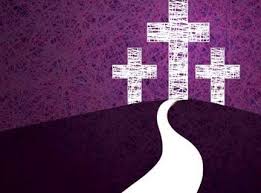 Good Friday 2nd April @ 11.30am meet at Mary Immaculate Church 11.30am. Please refer to the poster in the Church foyer for full details. OLYMPIC VILLAGE EXODUS COMMUNTIES WAY OF THE CROSS AROUND THE STREETS OF HEIDELBERG WESTRemembering the passion of Christ, connecting stories of modern-day suffering. Friday 2 April, 11-1pm Begins & concludes at Olympic Village shops. Please refer to the poster in the Church Foyer for full event details. Reflection: “I will be their God and they shall be my people.”- JEREMIAH 31:33What does it mean to be God’s people?  It means we recognize that everything we have and everything we are belongs to God.  We aren’t “owners” of anything, we are merely “stewards” of the gifts God has given us.  It means we are willing to use our gifts and our lives to care for our family, our neighbours and for people we don’t know, just as God cares for each of us.NEXT SUNDAY’S READINGS – PALM SUNDAY OF THE PASSION OF THE LORD Is 50:4-7; Phil 2:6-11; Mk 14:1 -15:47St Pius X Parish is commited to growing a Child Safety Culture with LovePrayers for the Sick; Eileen Mangan, Alan Crabbe, Pauline Lambert, Josephine Fenech, Leo Fenech, Ronald Gale, Norma Gale, Frank Cassar Will Anderson, John PatroniFor the Recently Departed: For the repose of the souls of the faithful departedAnniversary of Death: Michael Romano, Vincenzo Romano, Raffaela Pettinato, Ugo Sartor, Emma Connell, Judith Torr, Ursula Brittingham, David Hansen, Gordon Browne, Helena Pollock, Maria Sacco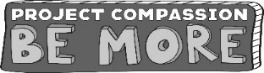 Fifth Sunday of Lent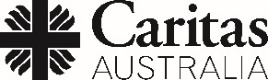 21st March 2021Halima is raising two children in a Bangladeshi refugee camp while caring for her mother, who has a disability. A Caritas Australia-supported program helped her with a shelter, cooking equipment and hygiene training. Halima now earns a small income as a trainer, helping to maintain the health and cleanliness of her community.Please donate to Project Compassion 2021 so this transformational program can continue to empower vulnerable women, men and children, and strengthen the communities around them. You can donate through Parish boxes and envelopes, by visiting www.caritas.org.au/projectcompassion or phoning 1800 024 413.                                       HOLY WEEK AND EASTER                                       HOLY WEEK AND EASTER                                       HOLY WEEK AND EASTER                                       HOLY WEEK AND EASTER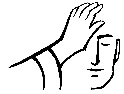 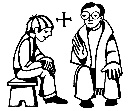 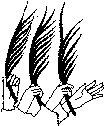 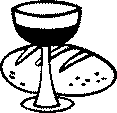 Anointing MassWednesday, 24 March at 11.00am(No 9.00am Mass)ReconciliationThursday, 25 March at 7pmPalm/Passion Sunday of the Passion of the Lord and the Blessing of PalmsSunday, 28 March (9.00am & 11.00am)Holy Thursday1 April at 7.30pm(No 9.00 am Mass)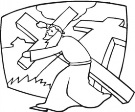 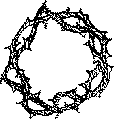 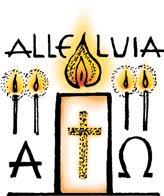 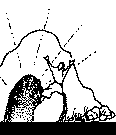 Good Friday Stations of the Cross                           Exodus Community                     2 April at 11am                                 Olympic Village Green Good Friday of the Passion of the Lord                                    2 April at 3pmHoly Saturday                3 April, Easter Vigil at 8pm(No 9am Mass)Easter Sunday4 April 9am & 11.00am(Daylight saving finishes)